Międzynarodowy Program Powszechnej Dwujęzyczności „Dwujęzyczne Dzieci” / “Bilingual Future”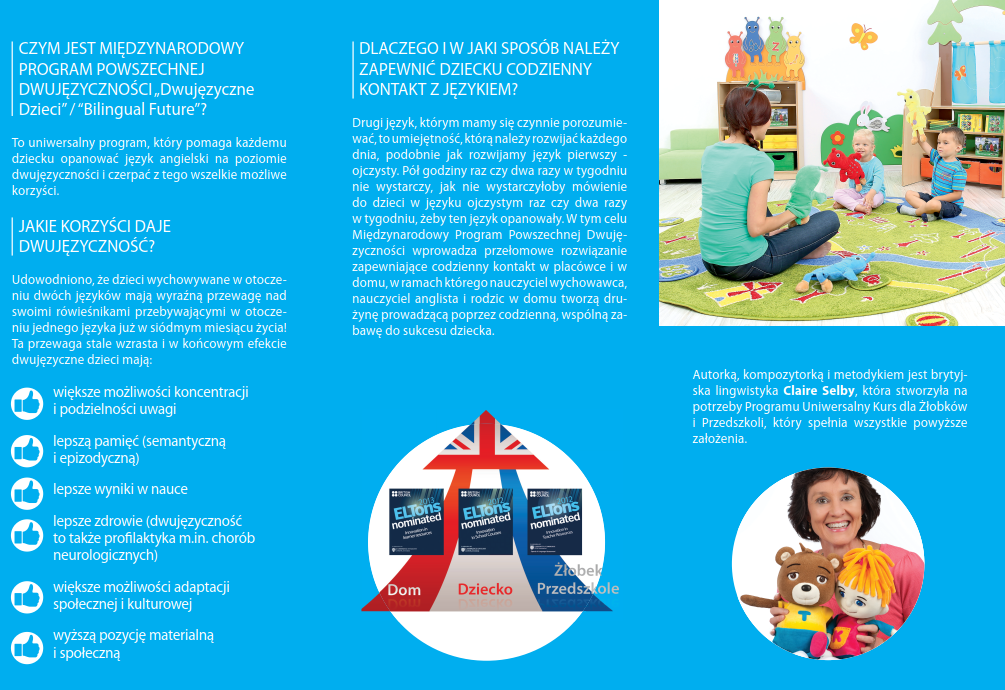 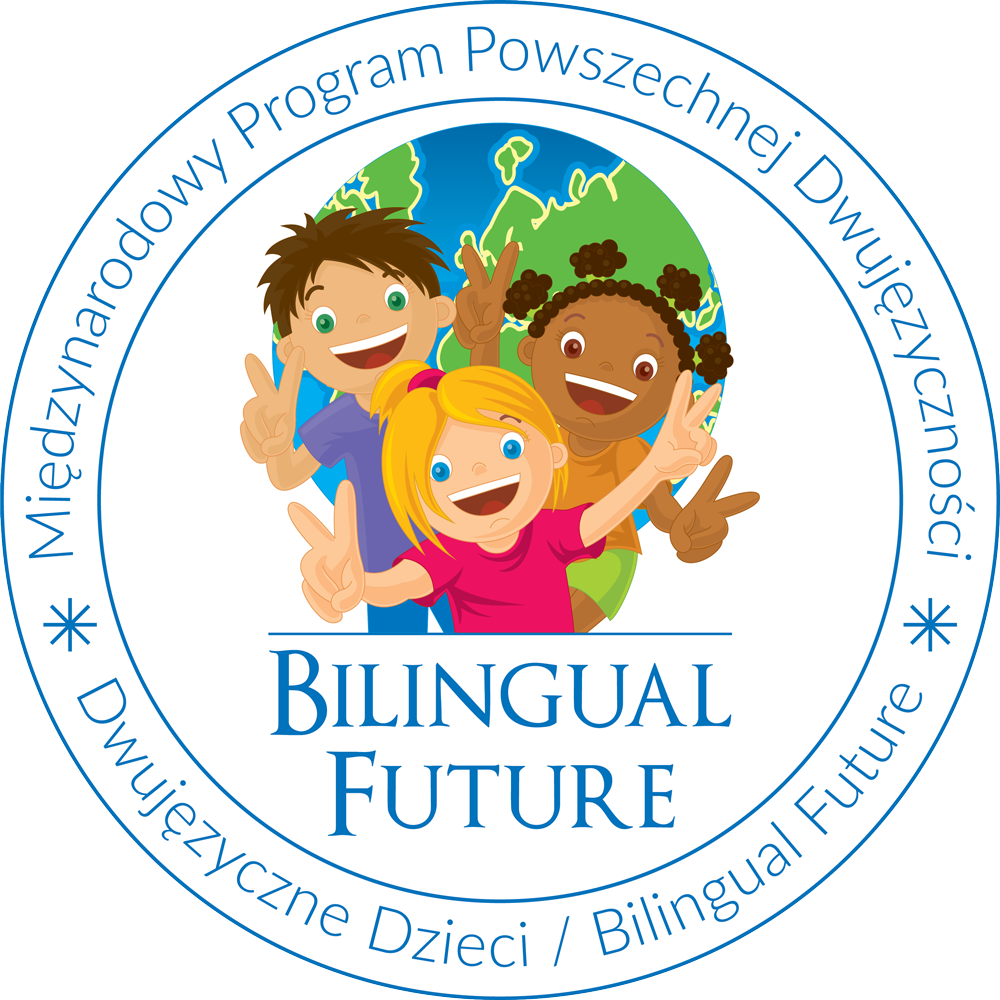 Więcej informacji:www.dwujezycznedzieci.plwww.bilingualfuture.com/pl/ www.youtube.com/DwujezyczneDzieci Infolinia: (+48) 22 290 44 33